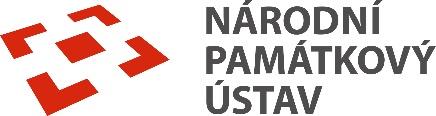 SMLOUVA O POSKYTNUTÍ MODULU REVIZE IS TRITIUSčíslo smlouvy objednatele: 125/310/2023 č.j. NPU-310/49937/2023Národní památkový ústav, státní příspěvková organizaceIČO: 75032333, DIČ CZ75032333se sídlem: Valdštejnské nám. 162/3, 118 01 Praha 1 – Malá Stranazastoupený Ing. arch. Naděždou Goryczkovou, generální ředitelkoukontaktní osoba Objednatele: xxx, e-mail: xxx, tel.: xxx(dále jen „Objednatel“ nebo „Přebírající“)aTritius Solutions a.s.IČO: 05700582, DIČ: CZ05700582se sídlem: Vodní 258/13, Staré Brno, 602 00 Brnozapsaný v obchodním rejstříku vedeném Krajským soudem v Brně, oddíl B, vložka 7644zastoupený: Ing. Jiří Šilha, předseda představenstvakontaktní osoba Poskytovatele: xxx, e-mail: xxx tel.: xxx (dále jen „Poskytovatel“)(dále jen společně jako „smluvní strany“ nebo jednotlivě jako „smluvní strana“)Smluvní strany uzavírají níže uvedeného dne, měsíce a roku tuto smlouvu o poskytnutí modulu Revize informačního systému Tritius podle ustanovení § 1746 odst. 2 zákona č. 89/2012 Sb., občanského zákoníku (dále jen „OZ“), licenční smlouvu podle ustanovení § 2358 a násl. OZ a ust. § 2389a a násl. OZ PreambuleTato smlouva je uzavřena na základě výsledku veřejné zakázky malého rozsahu zadávané mimo režim zákona č. 134/2016 Sb., o zadávání veřejných zakázek, v platném a účinném znění (dále jen „ZZVZ“), pod názvem: „Dodávka a implementace modulu Revize pro IS Tritius“, ev. č. NEN: N006/23/V00015444 (dále jen „Veřejná zakázka“). Účelem smlouvy je poskytnout Objednateli a jeho zaměstnancům (uživatelům) modul Revize v rámci systému IS Tritius v rozsahu stanoveném touto smlouvou a zajistit jeho řádné fungování. Modul Revize je nezbytný pro zajištění efektivní inventarizace historických knihovních fondů na všech památkových objektech ve správě Objednatele, v návaznosti na jejich základní a odbornou evidenci, která je vedena jednotně v IS Tritius.Současně s touto smlouvou je uzavírán dodatek č. 2 k servisní smlouvě ze dne 20. 12. 2017, ev. č. 411/310/2017, jejímž předmětem je poskytování servisních a udržovacích služeb, které jsou nutné k řádnému užívání IS Tritius (dále jen „Servisní smlouva“), a to za účelem poskytování servisních služeb ve vztahu k poskytovanému modulu Revize. PŘEDMĚT SMLOUVYPředmětem této smlouvy je závazek Poskytovatele poskytnout Objednateli modul Revize sloužící pro zpracování inventur všech evidovaných historických knihovních fondů Objednatele v elektronické podobě, včetně jeho dodání, instalace a nastavení v rámci IS Tritius; bližší specifikace předmětu plnění dle této smlouvy je obsažena v příloze č. 1 této smlouvy: Základní funkčnosti modulu Revize (dále jen „Revize“). Součástí předmětu plnění dle této smlouvy je:instalace a konfigurace modulu Revize v rámci IS Tritius, instance ZK, pro všechny evidované historické knihovní fondy, na testovacím i produkčním prostředí Objednatele,implementace požadovaných úprav modulu Revize specifikovaných v příloze č. 1 této smlouvy,jednorázové zaškolení garantů IS Tritius v NPÚ,předání nebo zpřístupnění uživatelské dokumentace.Předmětem této smlouvy je dále závazek Poskytovatele poskytnout Objednateli licence k modulu Revize za podmínek stanovených touto smlouvou. Objednatel se zavazuje modul Revize převzít a zaplatit za předmět plnění a licenci dle této smlouvy sjednanou odměnu. Poskytovatel prohlašuje, že je jediným subjektem, které je oprávněn poskytnout předmět smlouvy Objednateli včetně sjednané licence.PODMÍNKY POSKYTNUTÍ MODULU REVIZEPoskytovatel je povinen při realizaci předmětu plnění jednat poctivě a s řádnou odbornou péčí, s potřebnou znalostí s přihlédnutím k nejnovějším poznatkům v příslušném oboru a pečlivostí. Řádnou odbornou péčí je provádění činnosti způsobem odborným, pečlivým, poctivým a na základě potřebných znalostí a schopností, které lze očekávat od osoby se zkušenostmi na zakázce obdobného rozsahu, povahy a složitosti.Poskytovatel se zavazuje k dodržování technických standardů (MARC21, FRBR, RDA, OAI-PMH, NCIP, SOAP, WSDL, Unicode, XML).Smluvní strany musí vzájemně v dobré víře spolupracovat a poskytnout si maximální součinnost k dosažení účelu této smlouvy. Objednatel je povinen poskytnout následující součinnost:zajištění vzdáleného přístupu k infrastruktuře Objednatele, na které je provozován IS Tritius,součinnost při konfiguraci modulu Revize a ověření všech požadovaných funkcionalit,předávání požadovaných úprav systému výhradně do helpdesku systému Tritius.Poskytovatel je povinen předat a poskytovat modul Revize Objednateli řádně, v dohodnutém termínu a v nejvyšší kvalitě.Poskytovatel je povinen spolupracovat při plnění předmětu smlouvy s kontaktní osobou Objednatele a s dalšími odpovědnými pracovníky Objednatele. Objednatel bere na vědomí, že k řádnému užívání modulu Revize je zapotřebí, aby jej Objednatel užíval za pomocí hardwaru a softwaru, splňujícího požadavky písemně stanovené Poskytovatelem, jinak dle doporučení Poskytovatele. Objednatel je povinen na email kontaktní osoby Poskytovatele neprodleně oznámit každou změnu, která má nebo by mohla mít vliv na jeho implementaci a užívání modulu Revize. Poskytovatel je povinen k předání technické dokumentace a manuálů nezbytných k užívání modulu Revize.Poskytovatel je v plné míře odpovědný za škody způsobené Objednateli nebo třetím stranám svojí činností nebo činností jiných osob, které k plnění podle této smlouvy použil. Poskytovatel není oprávněn postoupit práva a povinnosti vzniklé z této smlouvy nebo v souvislosti s ní, případně postoupit smlouvu jako celek, třetí osobě nebo jiným osobám bez předchozího písemného souhlasu Objednatele.Místem plnění je Praha: sídlo Objednatele a jeho datové centrum.ČAS PLNĚNÍ A PŘEDÁNÍ A PŘEVZETÍPoskytovatel se zavazuje poskytnout plnění dle této smlouvy v těchto termínech: zpřístupnění modulu Revize Objednateli: do 30 dnů ode dne nabytí účinnosti smlouvy, implementace, testovací provoz a provedení zkoušek: do 60 dnů ode dne nabytí účinnosti smlouvy, finální provedení plnění, jeho předání a převzetí: do 90 dnů ode dne nabytí účinnosti smlouvy, Poskytovatel splní povinnosti dle čl. 3.1. (i) smlouvy zpřístupněním modulu Revize prostřednictvím webového rozhraní IS Tritius, instance ZK, provozovaného v prostředí Objednatele, pro všechny evidované historické knihovní fondy.Modul Revize musí být při testovacím i produkčním provozu Poskytovatelem nastaven podle specifických podmínek Objednatele (tiskové výstupy, konfigurace, nastavení uživatelských práv atd.).O předání a převzetí modulu Revize bude mezi smluvními stranami sepsán předávací protokol podepsanými kontaktními osobami smluvních stran. ODMĚNA A PLATEBNÍ PODMÍNKYSmluvní strany se dohodly na odměně za poskytnutí plnění dle této smlouvy a za poskytnutí licence k modulu Revize v celkové částce 341.600,- Kč bez DPH, tj. ve výši 413.336,- Kč včetně DPH, dle cenové nabídky uvedené v příloze č. 2 této smlouvy: Cenová nabídka Poskytovatele.Odměna v čl. 4.1. zahrnuje cenu všech činností, dodávek a služeb poskytovaných dle této smlouvy, tedy zahrnuje veškeré související náklady Poskytovatele s poskytnutím plnění dle této smlouvy, včetně režijních nákladů, zisku, licenční ujednání aj., vyjma případných cestovních nákladů spojených s instalací a konfigurací předmětných částí modulu Revize, která bude účtována ve výši 11,50 Kč za 1km do místa plnění, přičemž v této ceně jsou zahrnuty náklady na dopravu a čas strávený na cestě a je uvedena bez DPH.Smluvní strany si tímto s odkazem na ust. § 2374 odst. 1 zákona č. 89/2012 Sb., občanský zákon, potvrzují, že výše odměny dle této smlouvy je sjednána s přihlédnutím k účelu licence, způsobu a okolnostem užití díla, k velikosti tvůrčího příspěvku Poskytovatele a k územnímu, časovému a množstevnímu rozsahu licence, přičemž si dále potvrzují, že ujednání odměny ve formě pevné částky je odpovídající a přiměřené rozsahu, obsahu a povaze předmětu plnění, jakož i s ohledy na zvláštnosti příslušného odvětví.  Odměna za plnění bude hrazena jednorázovou platbou na základě daňového dokladu vystaveného Poskytovatelem. Poskytovatel je oprávněn vystavit fakturu po řádném dokončení, předání a převzetí modulu Revize, včetně všech souvisejících plnění dle této smlouvy, na základě předávacího protokolu dle čl. 3.4. této smlouvy.Faktura musí obsahovat obecné náležitosti daňového dokladu dle § 29 zákona č. 235/2004 Sb., o dani z přidané hodnoty, ve znění pozdějších předpisů. Dnem zaplacení ceny za plnění se rozumí den připsání platby na účet Poskytovatele. Pokud faktura neobsahuje všechny zákonem a smlouvou stanovené náležitosti, je Objednatel oprávněn ji do data splatnosti vrátit s tím, že Poskytovatel je poté povinen vystavit novou fakturu s novým termínem splatnosti. V takovém případě není Objednatel v prodlení s úhradou.Splatnost daňového dokladu – faktury se stanovuje na 21 dnů ode dne jejího doručení. Poskytovatel prohlašuje, že ke dni podpisu této smlouvy není nespolehlivým plátcem DPH dle ust. § 106a zákona č. 235/2004 Sb., o dani z přidané hodnoty, v platném znění, a není veden v registru nespolehlivých plátců DPH. Poskytovatel se dále zavazuje uvádět pro účely bezhotovostního převodu pouze účet, který je správcem daně zveřejněn způsobem umožňujícím dálkový přístup dle zákona č. 235/2004 Sb., o dani z přidané hodnoty. V případě, že se Poskytovatel stane nespolehlivým plátcem DPH, je povinen tuto skutečnost oznámit Objednateli nejpozději do 5 pracovních dnů ode dne, kdy tato skutečnost nastala, přičemž oznámením se rozumí den, kdy Objednatel předmětnou informaci prokazatelně obdržel. V případě porušení některé z těchto povinností je Poskytovatel povinen uhradit Objednateli smluvní pokutu ve výši 10.000,- Kč, a to za každý jednotlivý případ porušení povinnosti. Ustanovení o smluvní pokutě se nedotýká nároku na náhradu škody způsobené porušením této povinnosti.Poskytovatel dále souhlasí s tím, aby Objednatel provedl zajišťovací úhradu DPH přímo na účet správce daně, jestliže Poskytovatel bude ke dni uskutečnění zdanitelného plnění veden v registru nespolehlivých plátců DPH.Objednatel je oprávněn provést zápočet svého i nesplatného nároku na zaplacení pohledávky z této smlouvy proti nároku Poskytovatele na zaplacení odměny nebo její části.ODPOVĚDNOST ZA VADY A ZÁRUKA Poskytovatel odpovídá za vady modulu Revize, které má modul Revize v době jeho předání a převzetí Objednateli. Projeví-li se vada modulu Revize v průběhu jednoho roku od předání a převzetí modulu Revize Objednateli, má se za to, že byl modul Revize vadný již v době jeho předání a převzetí. Právní vady, jiná dodávka (kdy dodané plnění neodpovídá předmětu smlouvy) nebo jestliže provedení neodpovídá výsledku určenému ve smlouvě, se považují za podstatné porušení této smlouvy a opravňují Objednatele odstoupit od smlouvy.Poskytovatel zabezpečí, že budou Objednateli poskytovány aktualizace modulu Revize, a to v souladu se Servisní smlouvou ve znění jejích dodatků. Vedle ujednaných aktualizací Poskytovatel zabezpečí, že budou Objednateli poskytovány aktualizace, které jsou nezbytné k tomu, aby byl modul Revize bez vad po dobu alespoň 2 let a že bude na jejich dostupnost upozorněn; tímto nejsou dotčena ujednání dle Servisní smlouvy. Poskytovatel se zavazuje zajistit řádné a bezvadné fungování modulu Revize dle rozsahu uvedeného v dokumentu Základní funkčnosti modulu Revize, který je přílohou č. 1 této smlouvy, a odpovídá Objednateli, že modul Revize bude bez vad po dobu trvání záruky. Záruční doba činí 2 roky a počíná běžet dnem podpisu předávacího protokolu o předání a převzetí modulu Revize. Poskytovatel se dále zavazuje zajistit bezplatné poskytování záručního servisu po dobu trvání záruky.Oznámení (reklamace) vad musí být Objednatele provedena písemně nebo prostřednictvím elektronického Portálu podpory, který je součástí samotného systému Tritius.Poskytovatel se zavazuje, že v případě vady plnění v záruční době poskytne Objednateli níže uvedené plnění plynoucí z odpovědnosti Poskytovatele za vady:bezplatné odstranění reklamované vady, které jsou v rozporu s dokumentem Základní funkčnosti a z níž vyplývá jeho funkčnost, nejpozději do 30 dnů od oznámení vady, nedohodnou-li se strany v konkrétním případě jinak, uhradí náklady na odstranění oprávněně reklamovaných vad, v případě, kdy tak neučiní sám, uhradí Objednateli veškeré náklady a škody vzniklé z vady,Vady, které příčinně souvisí např. s nevhodnou obsluhou ze strany Objednatele či uživatelů, vnějšími vlivy, periferiemi nebo jiným HW nelze považovat za vady v rámci záruky a jejich odstraňování bude řešeno v rámci mimozáručního servisu samostatnou smlouvou.V případě, že Poskytovatel neodstraní vady ve stanovené nebo sjednané době podle předchozích odstavců, může Objednatel:požadovat zaplacení smluvní pokuty ve výši 1.000,- Kč za každou jednotlivou vadu a každý den trvání prodlení nebo není-li vadu možné odstranit nebo není-li to s ohledem na výši nákladů na její odstranění účelné, může Objednatel požadovat po Poskytovateli slevu z odměny dle čl. 4.1. této smlouvy.Záruční doba se prodlužuje v takovém rozsahu, v jakém Objednatel nemohl v průběhu záruční doby modul Revize nebo jeho významnou část užívat následkem vady přičitatelné Poskytovateli.Objednatel si je vědom toho, že modul Revize je softwarové dílo a jako takové reaguje na okolnosti působící na něj během jeho činnosti, přičemž tyto jeho reakce mohou spočívat v nepředvídaných přerušeních prováděné akce, v potřebě zadání opakovaného příkazu k provedení akce či v jiných potížích při jeho užívání a provozování. Poskytovatel i Objednatel shodně konstatují, že takovéto ojedinělé reakce modulu Revize, přechodného rázu, nemohou být a nebudou považovány za vadu modulu Revize. Poskytovatel je však povinen poskytnout Objednateli veškerou možnou odbornou pomoc při překonávání takovýchto situací.LICENČNÍ UJEDNÁNÍPoskytovatel podpisem smlouvy prohlašuje, že je oprávněným vykonavatelem majetkových autorských práv k modulu Revize, který je předmětem plnění podle této smlouvy, a je oprávněn s modulem Revize nakládat alespoň v rozsahu, způsobem a za podmínek nezbytných pro splnění závazků vyplývajících pro něj z této smlouvy.Poskytovatel uděluje Objednateli k modulu Revize licenci za následujících podmínek:licence se uděluje jako nevýhradní,licence je omezená co do množství velikostní licence uvedené v příloze č. 2 této smlouvy: Cenové nabídce Poskytovatele, licence je územně neomezená, objednatel může přistupovat k modulu Revize z neomezeného počtu zařízení odkudkoli a kdykoliv,licence je ryze opravňující, tzn. Objednatel není povinen k jejímu užití,licence se vztahuje i na aktualizace modulu Revize, jeho upgrade, další vývoj, na jeho opravy či úpravy,licence se poskytuje na dobu trvání majetkových práv autorských,licence se poskytuje k užití modulu Revize v rámci systému Tritius v souladu s účelem této smlouvy výlučně pro vnitřní potřeby Objednatele mimo části systému zjevně určené pro veřejnost a Objednatel je oprávněn umožnit přístup do modulu Revize mimo části systému Tritius zjevně určené pro veřejnost pouze interním uživatelům – zaměstnancům Objednatele,Objednatel není oprávněn modul Revize rozmnožovat, rozšiřovat, pronajímat, půjčovat nebo jiným způsobem umožnit jeho užívání jinými osobami, nebude-li smluvními stranami předem písemně sjednáno jinak.Veškerá data a dokumenty, vložené do modulu Revize Objednatelem či jinak vytvořené v souvislosti s objednatelovým užíváním modulu Revize dle smlouvy, jsou výhradním majetkem Objednatele, který s nimi může volně jakkoliv disponovat a Poskytovatel mu nemůže nakládání s těmito daty, jakkoliv omezovat. Je vyloučeno uplatnění zadržovacího práva ve smyslu ust. § 1395 odst. 1 obč. zák. ve vztahu k datům a dokumentům, vložených do modulu Revize Objednatelem či jinak vytvořených v souvislosti s objednatelovým užíváním modulu Revize dle smlouvy.Zhotovitel není oprávněn bez souhlasu objednatele vyřadit modul Revize z provozu. Objednatel má právo modul Revize upravit, měnit nebo ho spojovat s jinými díly. Objednatel je oprávněn poskytovat práva získaná touto smlouvou (udělovat sublicence) zcela nebo zčásti třetím osobám pouze v případě udělení písemného souhlasu ze strany Poskytovatele; v takovém případě oprávnění výkonu těchto práv platí pro třetí osoby ve stejném rozsahu jako pro Objednatele.Poskytovatel výslovně prohlašuje, že je plně oprávněn disponovat právy k duševnímu vlastnictví včetně výše uvedených autorských práv, a zavazuje se zajistit řádné a nerušené užívání díla Objednatelem, včetně případného zajištění dalších souhlasů a licencí od autorů děl v souladu s autorským zákonem, popř. od nositelů jiných práv duševního vlastnictví v souladu s právními předpisy. Poskytovatel se zavazuje, že Objednateli uhradí veškeré náklady, výdaje, škody a majetkovou i nemajetkovou újmu, které Objednateli vzniknou v důsledku toho, že Objednatel nemohl modul Revize užívat řádně a nerušeně.OCHRANA INFORMACÍ A DATSmluvní strany se zavazují, že nevyužijí pro sebe a neposkytnou žádné třetí osobě (která se nebude přímo podílet na plnění povinností dle smlouvy) důvěrné informace, které jim byly nebo budou zpřístupněny o druhé smluvní straně v souvislosti s plněním této smlouvy.Poskytovatel se zavazuje v době trvání smlouvy i po jejím ukončení zachovávat mlčenlivost o všech skutečnostech, o kterých se dozví od Objednatele v souvislosti s plněním smlouvy.Nedohodnou-li se smluvní strany výslovně jinak, považují se za důvěrné informace podle čl. 7.1. této smlouvy všechny informace, které jsou součástí obchodního tajemství, například popisy nebo části popisů technologických procesů a vzorců, technických vzorců a know-how, informace o provozních metodách, procedurách a pracovních postupech, obchodní nebo marketingové plány, koncepce a strategie nebo jejich části, nabídky, kontakty, smlouvy, dohody nebo jiná ujednání s třetími stranami, informace o výsledcích hospodaření, o vztazích s obchodními partnery, o pracovněprávních otázkách a všechny další informace, jejichž zveřejnění přijímací stranou by předávající straně mohlo způsobit škodu.Za důvěrné dle předchozích odstavců se nepovažují informace, které se staly veřejně známými bez zavinění přijímací strany, dále ty, které měla přijímací strana legálně k dispozici před uzavřením této smlouvy, nebo které jsou výsledkem postupu, při kterém k nim přijímací strana dospěje nezávisle a je to schopna doložit svými záznamy nebo informacemi třetí strany.Poskytovatel se zavazuje, že data, která obdrží pro účely plnění povinností podle smlouvy od Objednatele, nevyužije pro sebe ani pro třetí strany, neposkytne je ani neumožní jejich zpřístupnění třetím osobám a nebude z nich zpracovávat žádné další produkty.SMLUVNÍ POKUTYV případě prodlení Poskytovatele s provedením plnění a jeho předáním a převzetím dle čl. 3.1. (iii) této smlouvy si smluvní strany sjednávají smluvní pokutu ve výši 1.000,- Kč za každý, byť započatý den prodlení.V případě porušení povinnosti Poskytovatele dle čl. 7 týkající se ochrany dat a informací, zejména v případě prokázání zneužití informací nebo předání dat třetí osobě bez souhlasu Objednatele, má Objednatel právo na zaplacení smluvní pokutu ve výši 50.000 Kč za každý případ.V případě prodlení Objednatele s placením Smluvní ceny je Poskytovatel oprávněn požadovat zákonný úrok z prodlení.Smluvní pokuta je splatná do 21 dnů po doručení písemného oznámení obsahujícího výzvu k úhradě smluvní pokuty se stručným popisem a časovým určením porušení smluvní povinnosti, za něž se smluvní pokuta požaduje. Oznámení obsahující výzvu musí dále obsahovat informaci o požadovaném způsobu úhrady smluvní pokuty. Strany se dohodly, že maximální celková výše smluvních pokut uhrazených Poskytovatelem za porušení Smlouvy podle tohoto článku nepřesáhne Smluvní cenu.Uhrazením smluvní pokuty není dotčeno právo druhé strany na náhradu škody, a to v rozsahu, ve kterém škoda výši smluvní pokuty přesahuje.TRVÁNÍ SMLOUVY A JEJÍ UKONČENÍ Objednatel je oprávněn odstoupit od této smlouvy ze zákonných důvodů, a pokud není ve smlouvě uvedeno jinak, též v případě podstatného porušení smluvních povinností ze strany Poskytovatele, zejména:bude-li Poskytovatel v prodlení oproti termínu pro provedení plnění a jeho předání a převzetí dle čl. 3.1. (iii) této smlouvy po dobu delší než 15 kalendářních dnů,pokud Poskytovatel bude provádět plnění v rozporu se smlouvou, právními předpisy nebo technickými normami a nezjedná nápravu v přiměřené lhůtě (za přiměřenou se považuje lhůta 5 pracovních dnů), ačkoliv byl Poskytovatel na toto své chování nebo porušování povinností Objednatelem písemně upozorněn.Poskytovatel je oprávněn odstoupit od této smlouvy ze zákonných důvodů, a pokud není ve smlouvě uvedeno jinak, též v případě podstatného porušení smluvních povinností ze strany Objednatele, zejména:pokud Objednatel neuhradí řádně vystavenou fakturu ani 30 pracovních dní po splatnosti a Poskytovatel jej písemně vyzve k úhradě dlužné částky spolu se stanovením dodatečné lhůty k zaplacení,Objednatel neposkytuje Poskytovateli potřebnou součinnost a nezjedná nápravu v přiměřené lhůtě (za přiměřenou se považuje lhůta 10 pracovních dnů), ačkoliv byl Poskytovatelem na toto své chování nebo porušování povinností písemně upozorněn.Odstoupení od Smlouvy musí být učiněno písemně a doručeno druhé smluvní straně, přičemž účinky odstoupení nastávají dnem doručení písemného oznámení. Odstoupení od Smlouvy se však nedotýká nároku na náhradu škody, smluvní pokuty a ochrany informací.ZÁVĚREČNÁ USTANOVENÍSmluvní strany berou na vědomí, že tato smlouva podléhá uveřejnění dle zákona č. 340/2015 Sb., o zvláštních podmínkách účinnosti některých smluv, uveřejňování těchto smluv a o registru smluv (zákon o registru smluv), ve znění pozdějších předpisů. Uveřejnění této smlouvy zajistí Objednatel.Tato smlouva nabývá platnosti dnem podpisu oběma smluvními stranami. Tato smlouva nabude účinnosti dnem uveřejnění v registru smluv dle předchozího odstavce.Objednatel si vyhrazuje právo zveřejnit obsah této smlouvy včetně případných dodatků k této smlouvě. Poskytovatel dále souhlasí se zveřejněním své identifikace a dalších údajů uvedených ve smlouvě včetně odměny, případně i ceny jednotlivých položekVztahy mezi smluvními stranami touto smlouvou výslovně neupravené se budou řídit českými, obecně závaznými právními předpisy, zejména zákonem č. 89/2012 Sb., občanský zákoník.Tuto smlouvu je možné měnit pouze písemnou dohodou smluvních stran ve formě číslovaných dodatků této smlouvy, podepsaných oprávněnými zástupci obou smluvních stran.Poskytovatel bere na vědomí, že je podle § 2 písm. e) zákona č. 320/2001 Sb., o finanční kontrole ve veřejné správě a o změně některých zákonů, ve znění pozdějších předpisů, osobou povinnou spolupůsobit při výkonu finanční kontroly prováděné v souvislosti s úhradou plnění z veřejných výdajů.Smluvní strany prohlašují, že žádná z nich se nepovažuje za slabší smluvní stranu ve smyslu ustanovení § 433 zákona č. 89/2012 Sb., občanský zákoník. Informace k ochraně osobních údajů jsou ze strany NPÚ uveřejněny na webových stránkách www.npu.cz v sekci „Ochrana osobních údajů“.Na důkaz souhlasu s celým obsahem smlouvy připojují smluvní strany své podpisy.Tato smlouva je uzavřena v elektronické podobě s uznávanými elektronickými podpisy osob oprávněných jednat za smluvní strany/ ve dvou (2) vyhotoveních, z nichž každá strana obdrží po jednom (1) vyhotovení.Nedílnou součástí této smlouvy jsou přílohy:Příloha č. 1: Základní funkčnosti modulu RevizePříloha č. 2: Cenová nabídka V Brně dne 			   	 	 V Praze dne Poskytovatel:	                   		   	Objednatel:….........................……….....…….   			………….......................................Ing. Jiří Šilha, 					Ing. arch. Naděžda Goryczková,člen představenstva				generální ředitelkaPříloha č. 1: Základní funkčnosti modulu RevizeJedná se o standardní modul knihovního systému Tritius, který bude doplněn a rozšířen o požadované úpravy, nezbytné pro využití v rámci evidence všech historických knihovních fondů z objektů ve správě Objednatele, v celkovém rozsahu do 995 000 svazků. Mezi hlavní funkce patří:kontrola přítomnosti dokumentu,kontrola správného umístění dokumentu,podpora čárových kódů a RFID,automatické odepisování dlouhodobě nenalezených titulů.Základní charakteristika:Modul Revize slouží k provedení revize fondu (inventury) tak, že všechny evidované jednotky jsou fyzicky kontrolovány a načítány do databáze probíhající revize. Ty, které nebyly načteny, jsou modulem vyhodnoceny jako ztráty, pokud je systém neeviduje jako výpůjčky nebo ztráty z předchozích revizí. Výsledkem revize je protokol o provedené revizi a jeho součástí je seznam ztrát.Požadované úpravy oproti standardně dodávané verzi:modul Revize načítá strukturovanou signaturu jednotek fondu, nikoliv přírůstková čísla nebo čárové kódy nebo RFID čipy jako ve většině běžných fondů. Protože fond historických knihoven je stavěn podle signatur, tak systém automaticky nabízí další signaturu v pořadí. odrevidování jednotky následuje až po zobrazení detailu (lístku)ukládání informaci o provedeném načtení do revize ke každému svazku, s uvedením přesného data. Jsou upravené výstupy po provedené revizi tak, aby odpovídaly požadavkům na evidenci jednotek v NPÚ.možnost vložit poznámkové pole k revidovanému svazkudo přehledu inventovaných svazků přidat sloupec s přesným datem revize, tedy hodina+minuta a jménem, kdo inventuru provedl (datum a jméno musí být neměnné, tedy nesmí podléhat změnám podle případné úpravy díla nebo svazku)při vytvoření nového záznamu (duplikací či novým založením) v průběhu inventury systém nastavit tak, aby tento nově vytvořený záznam se automaticky nepromítl do revidovaných svazků, ale naopak do nerevidovaných svazků, tedy byl nabídnut k revizi a byly u něho zobrazeny údaje o jménu revidujícího a datu provedení revizepředpokládáme drobné úpravy v tiskové sestavě tisknoucí inventární protokolmožnost zobrazit titulní list u záznamu ještě před odkliknutím „reviduj“ – přímo automaticky zobrazit či mít možnost si obraz titulního listu zavolatúpravy pro periodika: systém Tritius umožňuje využití počtu ks u jednotky typu soubor/komplet, modul Revize umožňuje revizi těchto kompletů s uvedením počtu jednotek, které obsahuje. Zároveň je ale možné provádět revizi jednotek po jednotlivých číslech periodik, pokud jsou takto rozepsána.Příloha č.2: Cenová nabídkaCeníková cena modulu Revize systému TritiusTritius ZKPracovištěSvazkůvelikostní licenceCena bez DPHRájec nad Svitavou61594Do 100.000 sv.34 200 KčNáchod55541Do 50.000 sv.24 000 KčKřivoklát52737Do 50.000 sv.24 000 KčČeský Krumlov48253Do 50.000 sv.24 000 KčKynžvart39909Do 50.000 sv.24 000 KčKladruby30883Do 50.000 sv.24 000 KčKozel26427Do 50.000 sv.24 000 KčMnichovo Hradiště - zámecká knihovna22258Do 50.000 sv.24 000 KčHradec nad Moravicí20146Do 20.000 sv.16 000 KčTelč18835Do 20.000 sv.16 000 KčKonopiště15855Do 20.000 sv.16 000 KčKunštát15750Do 20.000 sv.16 000 KčNové Hrady15738Do 20.000 sv.16 000 KčNáměšť nad Oslavou15708Do 20.000 sv.16 000 KčBečov15289Do 20.000 sv.16 000 KčPernštejn15250Do 20.000 sv.16 000 KčLysice13614Do 20.000 sv.16 000 KčOpočno13595Do 20.000 sv.16 000 KčMilotice13119Do 20.000 sv.16 000 KčHořovice12445Do 20.000 sv.16 000 KčŽleby11716Do 20.000 sv.16 000 KčHluboká10835Do 20.000 sv.16 000 KčKuks10615Do 20.000 sv.16 000 KčVranov10294Do 20.000 sv.16 000 KčHrubý Rohozec10030Do 10000 sv.10 000KčBuchlov10013Do 10000 sv.10 000KčFrýdlant9102Do 10000 sv.10 000KčBuchlovice8932Do 10000 sv.10 000KčHoršovský Týn8919Do 10000 sv.10 000KčBřeznice7489Do 10000 sv.10 000KčSychrov7188Do 10000 sv.10 000KčLednice6601Do 10000 sv.10 000KčHrádek u Nechanic5965Do 10000 sv.10 000KčManětín5593Do 5000 sv.5 000KčVelké Losiny5399Do 5000 sv.5 000KčVelké Březno4694Do 5000 sv.5 000KčLibochovice4431Do 5000 sv.5 000KčVizovice4307Do 5000 sv.5 000KčSlatiňany4274Do 5000 sv.5 000KčSlavkov u Brna3652Do 5000 sv.5 000KčNáměšť na Hané2869Do 5000 sv.5 000KčBítov2734Do 5000 sv.5 000KčKrásný Dvůr2718Do 5000 sv.5 000KčNárodní muzeum2657Do 5000 sv.5 000KčDobříš2517Do 5000 sv.5 000KčČervená Lhota2178Do 5000 sv.5 000 KčRatibořice1437Do 5000 sv.5 000 KčPlasy1002Do 5000 sv.5 000 KčKarlštejn730Do 5000 sv.5 000 KčVeltrusy695Do 5000 sv.5 000 KčŠternberk612Do 5000 sv.5 000 KčLitomyšl488Do 5000 sv.5 000 KčMoravec252Do 5000 sv.5 000 KčUherčice209Do 5000 sv.5 000 KčKutná Hora - Ústřední depozitář113Do 5000 sv.5 000 KčKokořín96Do 5000 sv.5 000 KčMnichovo Hradiště71Do 5000 sv.5 000 KčZlatá Koruna25Do 5000 sv.5 000 KčDačice20Do 5000 sv.5 000 KčKratochvíle - státní zámek1Do 5000 sv.5 000 KčCena licence celkem694419svazků683 200,00 KčTato licence umožňuje pracovat do995000svazkůMimořádná množstevní sleva50,00%-341 600,00 KčCena modulu revize po slevěbez DPH341 600,00 KčCena modulu Revize systému Tritiuss DPH 21%413 336,00 KčUpdate modulu revize pro rok 2024-2510%34 160,00 KčZa Tritius Solutions a.s. dne 19.5. 2023 vypracoval Jiří Šilha.